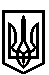 ТРОСТЯНЕЦЬКА СІЛЬСЬКА РАДАСТРИЙСЬКОГО РАЙОНУ ЛЬВІВСЬКОЇ ОБЛАСТІХVІІІ сесія VІІІ скликанняР І Ш Е Н Н Я22 вересня  2021 року                                с. Тростянець			                 ПРОЄКТПро зміну конфігурації земельної ділянки, яка передається у власність Яценко С.М. для індивідуального садівництва з зміною її площі в с. Дуброва         Розглянувши заяву гр. Яценко С.М. про зміну конфігурації земельної ділянки з зміною її площі, відповідно до статті 12 Земельного Кодексу України,  пункту 34 частини першої статті 26 Закону України «Про місцеве самоврядування в Україні», сільська рада                                                              вирішила:              1. Змінити конфігурацію земельної ділянки ІКН               зі зміною її площі на                       0,0682 га, яка передається у власність Яценко Степану Миколайовичу для індивідуального садівництва в с. Дуброва Миколаївського району Львівської області.           2. Контроль за виконанням рішення покласти на постійну комісію з питань земельних відносин, будівництва, архітектури, просторового планування, природних ресурсів та екології  (голова комісії І. Соснило).Сільський голова                                                          		             Михайло ЦИХУЛЯК